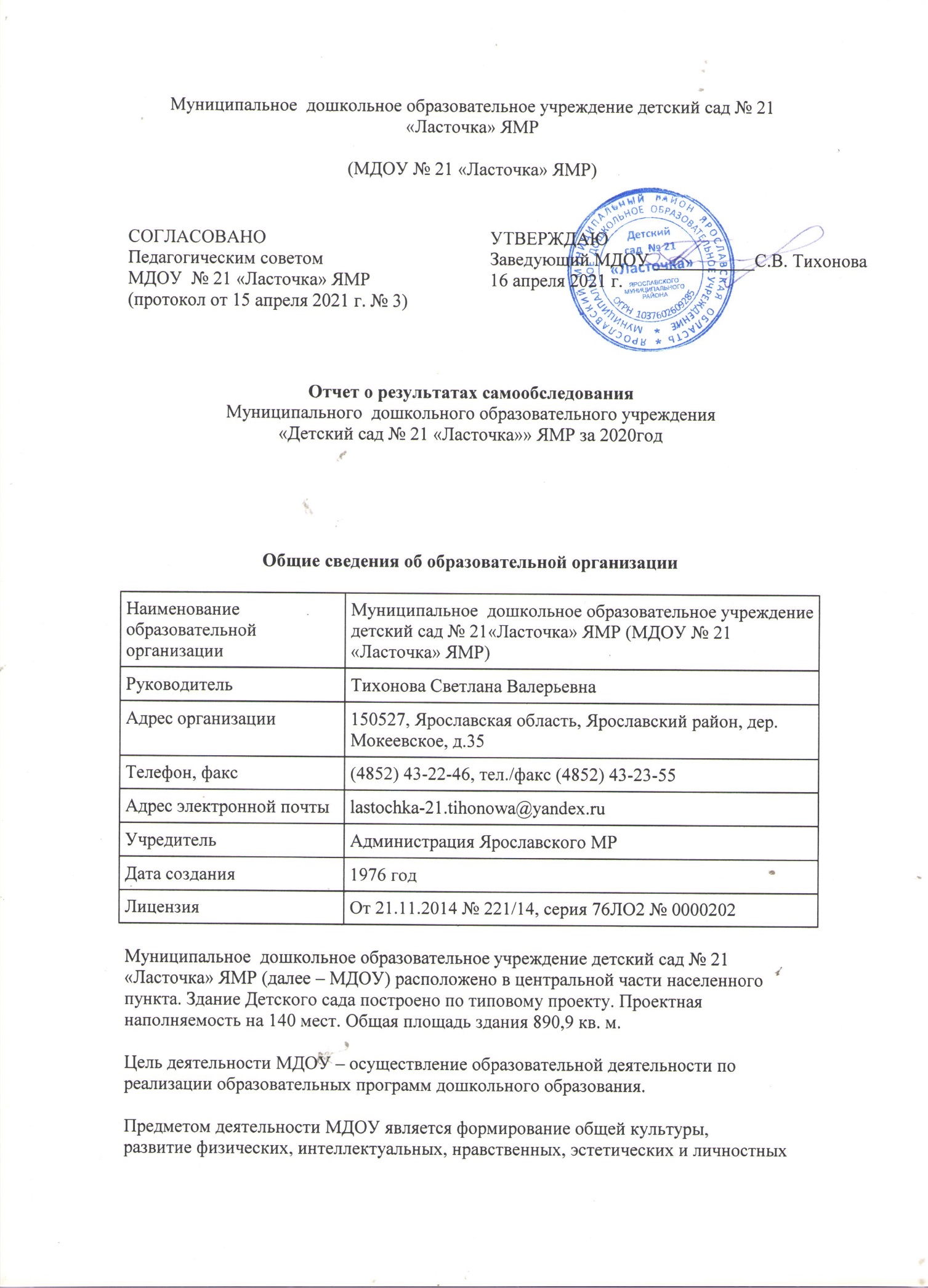 качеств, формирование предпосылок учебной деятельности, сохранение и укрепление здоровья воспитанников.Режим работы МДОУРабочая неделя – пятидневная, с понедельника по пятницу. Длительность пребывания детей в группах – 12 часов. Режим работы групп – с 7:00 до 19:00.Аналитическая частьI. Оценка образовательной деятельностиОбразовательная деятельность в МДОУ в 2020 году была организована в соответствии со следующими документами:Закон «Об Образовании в Российской Федерации» от 29.12.2012г. № 273 – ФЗ;СанПиН 2.4.1.3049-13  «Санитарно-эпидемиологические требования к устройству, содержанию и организации режима работы дошкольных образовательных организаций» в актуальной и действующей редакции 2020 года.СП 3.1/2.4.3598-20 «Санитарно-эпидемиологические требования к устройству, содержанию и организации работы образовательных организаций и других объектов социальной инфраструктуры для детей и молодежи в условиях распространения новой коронавирусной инфекции (COVID-19)». «Порядок организации и осуществления образовательной деятельности по основным общеобразовательным программам – образовательным программам дошкольного образования»  приказ Министерства образования и науки Российской Федерации от 30.08.2013г. № 1014;«Федеральный государственныйобразовательный стандарт дошкольного образования»  (Приказ Министерства образования и науки Российской Федерации (Минобрнауки России) от 17 октября 2013г. N 1155 г. Москва "Об утверждении федерального государственного образовательного стандарта дошкольного образования");Конвенция о правах ребенка от 20.11.1989г;Семейный Кодекс Российской Федерации от 29.12.1995 223-ФЗ;Федеральный законо «Об основах охраны труда в Российской Федерации» от 17.07.1999 г. № 181- ФЗ;Федеральный закон «О пожарной безопасности» от 21.12.1994 г № 69-ФЗ;Постановление Правительства РФ от 16 сентября 2020 г. № 1479 "Об утверждении   Правил противопожарного режима в Российской Федерации"Устав детского сада, утвержденный приказом управления образования Администрации Ярославского муниципального района от  10.07.2014 г. № 213Лицензия на осуществление образовательной деятельности   № 221/14  от «21» ноября 2014 г. Серия 76Л02 № 0000202, приложение №1 к лицензии по дополнительному образованию детей и взрослых Серия №76П01 № 0002782 приказ ДО ЯО от 21.11.2014 г. № 421/05-03;Локальными актами МДОУ:Положение о совете трудового коллектива; Положение о педагогическом совете; Положение о родительском комитете;  Положение о психолого-педагогическом консилиумеДоговор о сотрудничестве с МУДО ЦДТ «Шанс» ЯМР;Правила внутреннего трудового распорядка,   Договор об образовании между муниципальным дошкольным образовательным учреждением и родителем (законным представителем) ребенка, посещающего дошкольное учреждение в Российской Федерации.Должностные инструкции сотрудников;Образовательная деятельность ведется на основании утвержденной основной образовательной программы дошкольного образования, которая составлена в соответствии с ФГОС дошкольного образования с учетом примерной программы дошкольного образования «От рождения до школы» под редакцией Вераксы Н.Е. и Комаровой Т.С., санитарно-эпидемиологическими правилами и нормативами.Детский сад посещают 86 воспитанников в возрасте от 1,5 до 7 лет. В детском саду сформировано 5 групп, из них: 4 – комбинированные группы и 1 общеразвивающей направленности. 2 группы раннего возраста – по 15детей;1  группа с 3 до 4 лет – 16 детей;1  группа с 4 до 6 лет – 21ребёнок;1 подготовительная к школе группа с 6 до 7 лет – 19 детей.В 2020 году в связи с ограничениями связанными с пандемией коронавируса covid-19 воспитателями и специалистами МДОУ были освоены новые формы проведения  образовательной деятельности: На своих страничках в сети Интернет и в специально созданных группах педагоги размещали записи занятий для освоения основной образовательной программы дошкольного образования, давали задания и рекомендации родителям по их выполнению, проводились занятия и в онлайн режиме. Воспитательная работаВ 2020 году был проведён анализ состава семей воспитанников. Это позволило учитывать особенности детей в процессе организации воспитательной работы.Характеристика семей по составу:Характеристика семей по количеству детейСледует отметить, что количество многодетных семей значительно возросло, равно как и количество детей в этих семьях. Если рассматривать семьи воспитанников, с точки зрения благосостояния, то следует отметить, что половина семей (37) в течение года подтвердили своё право на получение компенсации части родительской платы за присмотр и уход, что говорит о небольших доходах этих семей. Учитывая особенности детей из неполных, многодетных и малообеспеченных семей (если таковые имеются) педагоги  заботятся о здоровье, эмоциональном благополучии и своевременном всестороннем развитии каждого ребёнка, создают в группах атмосферу гуманного и доброжелательного отношения ко всем воспитанникам, что позволяет растить их общительными, добрыми, любознательными, инициативными.Дополнительное образованиеМДОУ имеет лицензию на обучение по программам дополнительного образования и тесно сотрудничает с МУДО ЦДТ «Шанс» ЯМР.  В 2020 году в Детском саду проводилась работа по программам дополнительного образования:1) художественно-эстетическое: «Умелые ручки», «Мастерилка», театральный кружок;2) социально-педагогическое: «Весёлый английский»;3) физкультурно-спортивное: «Спортивные игры.По программам дополнительном образовании занимается 100 процентов воспитанников МДОУ  от 5 до 7 лет.II. Оценка системы управления организацииУправление МДОУ осуществляется в соответствии с действующим законодательством и уставом, строится на принципах единоначалия и коллегиальности. Коллегиальными органами управления являются: педагогический совет, совет трудового коллектива, родительский комитет. Единоличным исполнительным органом является руководитель – заведующий.Органы управления, действующие в Детском садуСистема управления образовательным учреждением построена таким образом, что учитывается мнение всех участников образовательного процесса, а также работников из числа учебно-вспомогательного и обслуживающего персонала. Следует отметить, что из-за ограничений, действовавших в 2020 году активность родительского комитета несколько ослабла. В связи с этим в течение следующего отчётного периода следует принять меры по активизации работы данной структуры или подобрать альтернативную форму участия родителей в управлении МДОУ.III. Оценка содержания и качества подготовки обучающихсяС целью выявления уровня развития детей, качества усвоения ими программного материала в МДОУ ежегодно проводится педагогический  мониторинг (оценка индивидуального развития детей дошкольного возраста, связанная с оценкой эффективности педагогических действий). В качестве методов проведения мониторинга были использованы: наблюдение, беседа, анализ продуктов деятельностиТак, результаты качества освоения ООП Детского сада на конец 2020 года выглядят следующим образом:Результаты представлены на основе промежуточной диагностики проводившейся в декабре 2020 года.Кроме этого педагоги проводили предварительное обследование воспитанников подготовительной группы на предмет оценки сформированности предпосылок к учебной деятельности в количестве 19 человек. В результате проведённого обследования были выявлены дети (4 человека), у которых предпосылки к учебной деятельности наименее сформированы, это самые младшие во всей группе дети, которым к 1 сентября и чуть позже только-только исполнится 6,5 лет. В результате собеседования с родителями этих детей было выявлено, что родители не хотят отдавать детей в школу и предпочитают продолжить обучение по программам дошкольного образования, тем более, что практически у всех имеются проблемы речевого развития и один ребенок имеет ограниченные возможности здоровья (ЗПР). Несмотря на результаты, полученные в подготовительной к школе группе, следует отметить, что результаты педагогического анализа в этой же и других группах МДОУ показывают преобладание детей с высоким и средним уровнями развития, что говорит о результативности образовательной деятельности в МДОУ.Следует так же отметить, что происходит рост количества детей с ОВЗ, если в 2018-2019 гг таких детей было 8 и 9 человек соответственно, в 2020 году таких детей стало 12 и имеется тенденция к росту количества таких детей.Практически третья часть 2020 года прошла в режиме самоизоляции, и в апреле и мае занятия с детьми велись в дистанционном режиме. Конечно же эффективность занятий проводимых в дистанционном режиме уступает очным занятиям, тем более что возникало много проблем в организации со стороны родителей (отсутствие технических возможностей, работа в дистанционном режиме и т.п.). Тем не менее воспитатели приложили все усилия, чтобы полностью выполнить программу.  IV. Оценка организации учебного процесса (воспитательно-образовательного процесса). Основными участниками образовательного процесса являются дети, родители, педагоги. Соответственно в основе образовательного процесса лежит взаимодействие всех участников образовательного процесса.Основные форма организации образовательного процесса:совместная деятельность педагогического работника и воспитанников в рамках организованной образовательной деятельности по освоению основной общеобразовательной программы;самостоятельная деятельность воспитанников под наблюдением педагогического работника.Занятия в рамках образовательной деятельности в 2020 году велись  подгруппам. Продолжительность занятий соответствовала  СанПиН 2.4.1.3049-13 и составляла:в группах с детьми от 1,5 до 3 лет – до 10 мин;в группах с детьми от 3 до 4 лет – до 15 мин;в группах с детьми от 4 до 5 лет – до 20 мин;в группах с детьми от 5 до 6 лет – до 25 мин;в группах с детьми от 6 до 7 лет – до 30 мин.Между занятиями в рамках образовательной деятельности предусмотрены перерывы продолжительностью не менее 10 минут.Основной формой занятия является игра. Образовательная деятельность с детьми строится с учётом индивидуальных особенностей детей и их способностей. Выявление и развитие способностей воспитанников осуществляется в любых формах образовательного процесса.С целью недопущения распространения короновирусной инфекции, администрация МДОУ ввела в 2020 году дополнительные ограничительные и профилактические меры в соответствии с СП 3.1/2.4.3598-20:ежедневный усиленный фильтр воспитанников и работников – термометрию с помощью бесконтактных термометров и опрос на наличие признаков инфекционных заболеваний. Лица с признаками инфекционных заболеваний изолируются, а детский сад уведомляет территориальный орган Роспотребнадзора;еженедельную генеральную уборку с применением дезинфицирующих средств, разведенных в концентрациях по вирусному режиму;ежедневную влажную уборку с обработкой всех контактных поверхностей, игрушек и оборудования дезинфицирующими средствами;дезинфекцию посуды, столовых приборов после каждого использования;бактерицидные установки в групповых комнатах;частое проветривание групповых комнат в отсутствие воспитанников;проведение всех занятий в помещениях групповой ячейки или на открытом воздухе отдельно от других групп;требование о заключении врача об отсутствии медицинских противопоказаний для пребывания в детском саду ребенка, который переболел или контактировал с больным COVID-19.V. Оценка качества кадрового обеспеченияДетский сад укомплектован педагогами на 100 процентов согласно штатному расписанию. Всего работают 33 человека. Педагогический коллектив МДОУ – это  10 воспитателей  старший воспитатель и 4 специалиста (музыкальный руководитель, инструктор ФК, педагог-психолог и учитель-логопед, она же дефектолог). Соотношение воспитанников, приходящихся на 1 взрослого:воспитанники/педагоги – 5,7/1;воспитанники/все сотрудники – 2,6/1.За 2020 год педагогические работники прошли аттестацию и получили:высшую квалификационную категорию – 2 воспитателя.Подтвердили свою квалификационную категорию: 1 педагог-высшую, 3 педагога- первую квалификационную категорию.  В настоящее время кадровый состав по квалификационным категориям выглядит следующим образом:Курсы повышения квалификации в 2020 году прошли все педагогические работники. Все воспитатели обучились на курсах по финансовой грамотности. Кроме этого педагоги МДОУ прошли обучение в Академии Ресурсы образования по разным направлениям по выбору. Тематика курсов: -Организация развивающей предметно-пространственной среды детского сада по ФГОС ДО;-Взаимодействие с родителями воспитанников в ДОО;-Технологии обучения и воспитания детей дошкольного возраста с ОВЗ по ФГОС ДО;-Агрессивные дети дошкольного возраста: технологии выявления и приемы работы;-ИКТ в работе воспитателя;-Организация развивающей предметно-пространственной среды детского сада по ФГОС ДО.По итогам 2020 года МДОУ перешло на применение профессиональных стандартов. Из 15 педагогических работников МДОУ все соответствуют квалификационным требованиям профстандарта «Педагог». Их должностные инструкции соответствуют трудовым функциям, установленным профстандартом «Педагог дошкольного образования».Таблица с характеристиками кадрового состава МДОУ по педагогическому стажу и образованиюВ 2020 году педагоги МДОУ с детьми приняли участие:в конкурсах на муниципальном уровне: «Юный изобретатель» (1 место), «Театральные встречи» (2 место), «Планета талантов» (1 место), «Отражение» (3 место);во всероссийских акциях: «Дарите книги с любовью», «Окна Победы», «Окна России», «Вернём природе чистоту», «Читаем книги о войне»;во всевозможных онлайн-конкурсах.Педагоги постоянно повышают свой профессиональный уровень, эффективно участвуют в работе методических объединений, знакомятся с опытом работы своих коллег и других дошкольных учреждений, а также саморазвиваются. Все это в комплексе дает хороший результат в организации педагогической деятельности и улучшении качества образования и воспитания дошкольников.Педагоги МДОУ являются членами Ярославской региональной общественной организации "Лидеры сельских школ" и участвуют в инновационной деятельности на региональном уровне, являются участниками инновационного проекта по социализации сельских школьников и дошкольников (социально-педагогический комплекс на селе). В мае 2020 года стали участниками всероссийской научно-практической интернет-конференции "Социальная компетентность личности»В связи с достаточно большим количеством детей с ОВЗ, была организована работа психолого-педагогического консилиума МДОУ. Педагог-психолог Птицына Е.А. и учитель-логопед Березина Е.В.  совместно с воспитателями построили индивидуальные образовательные маршруты для детей с ОВЗ и спешно их реализовывали, в том числе и в дистанционном режиме. Анализ данных, полученных на основе наблюдения и опроса воспитателей и специалистов по применению ими информационных и дистанционных технологий в образовательной деятельности, в том числе и дополнительном образовании, показал, что педагоги испытывали существенные трудности, связанные с отсутствием необходимых компетенций для подготовки к дистанционным занятиям и их проведению в Skype, Zoom и WhatsApp.  Дистанционные формы обучения ранее педагогами не применялись и естественно в первое время вызывали много трудностей и непонимания в том числе и со стороны родителей. Низкая мотивация родителей к занятиям с детьми-дошкольниками создавала дополнительные трудности. Всё вышеперечисленное указывает на то, что требуется повышение квалификации педагогов в области дистанционных методов обучения и организация консультативной и просветительской деятельности среди родителей по данному вопросу.VI. Оценка учебно-методического и библиотечно-информационного обеспеченияВ Детском саду библиотека является составной частью методической службы.
Библиотечный фонд располагается в методическом кабинете, кабинетах специалистов, группах детского сада. Библиотечный фонд представлен методической литературой по всем образовательным областям основной общеобразовательной программы, детской художественной литературой, периодическими изданиями, а также другими информационными ресурсами на различных электронных носителях. В каждой возрастной группе имеется банк необходимых учебно-методических пособий, рекомендованных для планирования воспитательно-образовательной работы в соответствии с обязательной частью ООП.В 2020 году Детский сад пополнил учебно-методический комплект к примерной общеобразовательной программе дошкольного образования «От рождения до школы» в соответствии с ФГОС. Приобрели наглядно-дидактические пособия:-по речевому развитию, -по экологическому воспитанию и образованию, -по развитию элементарных математических представлений.Оборудование и оснащение методического кабинета достаточно для реализации образовательных программ. В методическом кабинете созданы условия для возможности организации совместной деятельности педагогов. Методический кабинет  и рабочие места педагогов достаточно оснащены техническим и компьютерным оборудованием.Информационное обеспечение Детского сада включает:информационно-телекоммуникационное оборудование – в 2020 году пополнилось компьютером, проектором мультимедиа;программное обеспечение – позволяет работать с текстовыми редакторами, Интернет-ресурсами, фото-, видеоматериалами, графическими редакторами.В Детском саду учебно-методическое и информационное обеспечение достаточное для организации образовательной деятельности и эффективной реализации образовательных программ.VII. Оценка материально-технической базыВ Детском саду сформирована материально-техническая база для реализации образовательных программ, жизнеобеспечения и развития детей. В МДОУ оборудованы помещения:групповые помещения – 5;кабинет заведующего – 1;методический кабинет – 1;музыкальный зал – 1;пищеблок – 1;прачечная – 1;медицинский кабинет – 1;кабинет педагога-психолога – 1;кабинет учителя-логопеда - 1.При создании предметно-развивающей среды воспитатели учитывают возрастные, индивидуальные особенности детей своей группы. Оборудованы групповые комнаты, включающие игровую, познавательную, обеденную зоны.В 2020 году в МДОУ был произведён ремонт кровли, косметический ремонт музыкального зала, покраска дверей и др. мелкий ремонт.В 2020 году были приобретены:- конструкторы «Лего»;- оборудование для Эбру (рисование на воде);- столы для песочной терапии (в кол-ве 2 шт.);- детские спортивные тренажёры;- программно-методический комплекс с видеонаблюдением МОБИ соло.Материально-техническое состояние Детского сада и территории соответствует действующим санитарным требованиям к устройству, содержанию и организации режима работы в дошкольных организациях, правилам пожарной безопасности, требованиям охраны труда.VIII. Оценка функционирования внутренней системы оценки качества образованияВнутренняя система оценки качества образовательной деятельности, проводившаяся в 2020 году в соответствии с Положением о внутренней системе оценки качества образования, выявила некоторые проблемы:1.Состояние здоровья и физического развития воспитанников. Несмотря на чётко выстроенную систему физического воспитания, популяризацию закаливания, здорового образа жизни, процент заболеваемости среди воспитанников достаточно высок. В период с 09.11.2020 по 13.11.2020 проводилось анкетирование 56 родителей.В результате проведенного анкетирования было выяснено, что в большинстве родители удовлетворены качеством образовательных услуг и условиями содержания детей, но всё же ещё есть над чем поработать. На самые распространенные вопросы, предложенные родителям, они ответили следующим образом:Положительно оценили тактичность, вежливость, доброжелательность воспитателей и специалистов – 76% опрошенных;Результативностью занятий, компетентностью воспитателей  довольны -  69 % участников опроса;Удовлетворены материально-техническим обеспечением организации 72 % опрошенных;Результаты анализа опроса родителей (законных представителей) об оценке применения Детским садом дистанционных технологий свидетельствуют о недостаточном уровне удовлетворенности качеством образовательной деятельности в дистанционном режиме. Так, 55% родителей отмечают, что работа воспитателей при проведении онлайн-занятий была качественной, 35% родителей частично удовлетворены процессом дистанционного освоения образовательной программы и 10% не удовлетворены. При этом родители считают, что у детей периодически наблюдалось снижение интереса мотивации к занятиям в дистанционном режиме, что связывают с качеством связи и форматом проведения занятий, в том числе и посредством гаджетов.Результаты анализа показателей деятельности организацииДанные приведены по состоянию на 30.12.2020.Выводы:Анализ показателей указывает на то, что Детский сад имеет достаточную инфраструктуру, которая соответствует требованиям СП 2.4.3648-20 «Санитарно-эпидемиологические требования к организациям воспитания и обучения, отдыха и оздоровления детей и молодежи» и позволяет реализовывать образовательные программы в полном объеме в соответствии с ФГОС ДО.Детский сад укомплектован достаточным количеством педагогических и иных работников, которые имеют высокую квалификацию и регулярно проходят повышение квалификации, что обеспечивает результативность образовательной деятельности.Состав семьиКоличество семейПроцент от общего количества семей воспитанниковПолная6488%Неполная с матерью912%Количество детей в семьеКоличество семейПроцент от общего количества семей воспитанниковОдин ребенок1318%Два ребенка4967%Три ребенка и более1115%Наименование органаФункцииЗаведующий- контролирует работу и обеспечивает эффективное взаимодействие сотрудников организации,
утверждает штатное расписание, отчетные документы организации, осуществляет общее руководство МДОУРодительский комитет- обсуждает Устав и другие локальные акты МДОУ, касающиеся взаимодействия с родительской общественностью;- решает вопрос о внесении в них необходимых изменений и дополнений;- участвует в определении направления образовательной деятельности МДОУ;- координирует деятельность групповых родительских комитетов.- проводит разъяснительную и консультативную работу среди родителей (законных представителей) воспитанников об их правах и обязанностях.- оказывает содействие в проведении общих мероприятий.- участвует в подготовке учреждения к новому учебному году.- совместно с руководством МДОУ контролирует организацию и качество питания воспитанников, своевременность и полноту медицинского обслуживания.- оказывает помощь руководству МДОУ в организации и проведении общих родительских собраний.- взаимодействует с общественными организациями по вопросам пропаганды традиций учреждения, уклада жизни детского сада, семейного воспитания.- взаимодействует с другими органами самоуправления  МДОУ по вопросам, относящимся к компетенции комитета, в т.ч. проведения общих мероприятий.Педагогический советОсуществляет текущее руководство образовательной
деятельностью Детского сада, в том числе рассматривает
вопросы:Развития образовательных услуг;регламентации образовательных отношений;разработки образовательных программ;выбора  учебных пособий, средств обучения и     воспитания;материально-технического обеспечения образовательного процесса;аттестации, повышении квалификации  педагогических работников;координации деятельности методических объединений.Совет трудового коллектива (общее собрание )проводит разъяснительную и консультационную работу среди членов коллектива об их правах и обязанностях.- оказывает помощь администрации общеобразовательного учреждения и планировании общих собраний трудового коллектива.- принимает участие в контроле и организации безопасных условий труда, соблюдения санитарно – гигиенических правил и норм, противопожарных и антитеррористических мероприятий.- взаимодействует с другими органами самоуправления по вопросам, относящимся к компетенции Совета.- участвует в оценке уровня социального развития коллектива, изучении потребностей и интересов членов коллектива.- рассматривает мероприятия по сохранению здоровья, обеспечению безопасных условий, повышению культуры и эстетики труда.- представляет и защищает права работников в комиссии по трудовым спорам и суде.- направляет учредителю заявление о нарушении руководителем учреждения, его заместителями законов и иных нормативных актов о труде с требованием о применении мер дисциплинарного взыскания вплоть до увольнения.СКР- социально- коммуникативное развитие ПР- познавательное  развитиеРР- речевое развитие ХЭР-  художестве нно-эстетическое развитие ФР- физическое  развитиеИтог по группе 1 гр.раннего развития «Непоседы»(1,5-3 г.)3,9 3,9 3,4 4,1 4,1 3,9 2 группа раннего возраста «Пчёлки» (2-3 г04,1 4,6 4,1 4,5 4,2 4,3 Группа младшего дошкольного возраста «Божьи коровки» (3-4 г.)3,5 3,5 3 3,2 4,2 3,5 Группа старшего дошкольного возраста «Радуга»(4-6 л.)3,9 3,8 3,9 3,9 4,4 4 Группа старшего дошкольного возраста «Снегири» (6-7 л.)4,3 3,6 3,7 4,1 4,1 4 Итог по образовательной области 4 3,9 3,7 4 4,2 Квалификационная категорияКоличество сотрудниковВысшая квалификационная категория3 (старший воспитатель и 2 воспитателя)Первая квалификационная категория8 (3 специалиста и 5 воспитателей)Соответствие занимаемой должности4 (3 воспитателя и учитель-логопед)Всего сотрудников15Стаж работы/образованиеДо 5 лет6-1516-25Более 25 летВысшее педагогическое педагогической
направленности175Среднее профессиональное образование педагогической
направленности11ПоказателиЕдиница
измеренияКоличествоОбразовательная деятельностьОбразовательная деятельностьОбразовательная деятельностьОбщее количество воспитанников, которые обучаются по
программе дошкольного образованияв том числе обучающиеся:человек86в режиме полного дня (8–12 часов)человек85в режиме кратковременного пребывания (3–5 часов)человек1в семейной дошкольной группечеловек0по форме семейного образования с психолого-педагогическим
сопровождением, которое организует детский садчеловек0Общее количество воспитанников в возрасте до трех летчеловек23Общее количество воспитанников в возрасте от трех до восьми летчеловек63Количество (удельный вес) детей от общей численности
воспитанников, которые получают услуги присмотра и ухода, в том числе в группах: человек
(процент)8–12-часового пребываниячеловек
(процент)86 (100%)12–14-часового пребываниячеловек
(процент)0 (0%)круглосуточного пребываниячеловек
(процент)0 (0%)Численность (удельный вес) воспитанников с ОВЗ от общей
численности воспитанников, которые получают услуги:человек
(процент)по коррекции недостатков физического, психического развитиячеловек
(процент)12 (%)обучению по образовательной программе дошкольного
образованиячеловек
(процент)0 (0%)присмотру и уходучеловек
(процент)0(0%)Средний показатель пропущенных по болезни дней на одного воспитанникадень30Общая численность педработников, в том числе количество педработников:человек15с высшим образованиемчеловек13высшим образованием педагогической направленности (профиля)человек13средним профессиональным образованиемчеловек0средним профессиональным образованием педагогической
направленности (профиля)человек2Количество (удельный вес численности) педагогических работников, которым по результатам аттестации присвоена квалификационная категория, в общей численности педагогических работников, в том числе:человек
(процент)12 (80%)с высшейчеловек
(процент)3 (20%)первойчеловек
(процент)9 (60%)Количество (удельный вес численности) педагогических работников в общей численности педагогических работников, педагогический стаж работы которых составляет:человек
(процент)до 5 летчеловек
(процент)1 (6%)больше 30 летчеловек
(процент)2(13%)Количество (удельный вес численности) педагогических работников в общей численности педагогических работников в возрасте:человек
(процент)до 30 летчеловек
(процент)0 (0%)от 55 летчеловек
(процент)2 (13%)Численность (удельный вес) педагогических и административно-хозяйственных работников, которые за последние 5 лет прошли повышение квалификации или профессиональную переподготовку, от общей численности таких работниковчеловек
(процент)18 (100%)Численность (удельный вес) педагогических и административно-хозяйственных работников, которые прошли повышение квалификации по применению в образовательном процессе ФГОС, от общей численности таких работниковчеловек
(процент)16 (100%)Соотношение «педагогический работник/воспитанник»человек/чело
век5,7/1Наличие в детском саду:да/нетмузыкального руководителяда/нетдаинструктора по физической культуреда/нетдаучителя-логопедада/нетдалогопедада/нетучителя-дефектологада/нетдапедагога-психологада/нетдаИнфраструктураИнфраструктураИнфраструктураОбщая площадь помещений, в которых осуществляется
образовательная деятельность, в расчете на одного воспитанникакв. м4,7Площадь помещений для дополнительных видов деятельности воспитанниковкв. м89Наличие в детском саду:да/нетфизкультурного залада/нетнетмузыкального залада/нетдапрогулочных площадок, которые оснащены так, чтобы обеспечить потребность воспитанников в физической активности и игровой деятельности на улицеда/нетда